                 L.M.V.A.               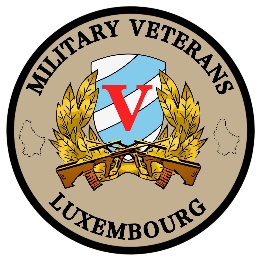 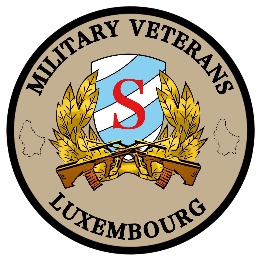 Luxembourg Military Veterans Association       a.s.b.l.N° RCSL : F12296Demande d’adhésionNom: …………………………………………………………………………………….Prénom: ………………………………………………………………………………….Date et lieu de naissance: ………………………………………………………………..Adresse : …………………………………………………………………………………Téléphone : ………………………………………………………………………………E-mail : …………………………………………………………………………………..Profession : ………………………………………………………………………………Pour les membres « SUPPORT » (pas de service militaire nécessaire)Pour les membres « MILITARY VETERAN »Attestation du service militaire (établie par Centre Militaire Commandement de Diekirch )Tel : 247-57111 Adj.Chef Yves Reuter  /mail : yves.reuter@armee.etat.luSi participation à des Missions OMP (Attestation)Je soussigné(e) (Nom/Prénom)…………………………………. certifie avec ma signature que : toutes mes déclarations faites sur cette demande sont correctes.j’ai pris connaissance des statuts de l’L.M.V.A.je suis au courant que ma demande reste en suspens jusqu’au moment que l’Asbl aie reçu ma cotisation annuel de 50,00 € pour les Vétérans et 25,00 € pour les Supporters sur le CCRALULL : IBAN LU21 0099 7800 0113 5102  Pièces à joindre :-  Photo récente-  Attestation service militaire (uniquement pour membres « MILITARY VETERAN »)Signature du demandeur :…………………………Ce formulaire est à envoyer à l’adresse suivante :L.M.V.A Asbl16, rue Jean-Jacques Klein L-8808 Arsdorf Pour tous renseignements supplémentaires :luxvets@gmail.com 